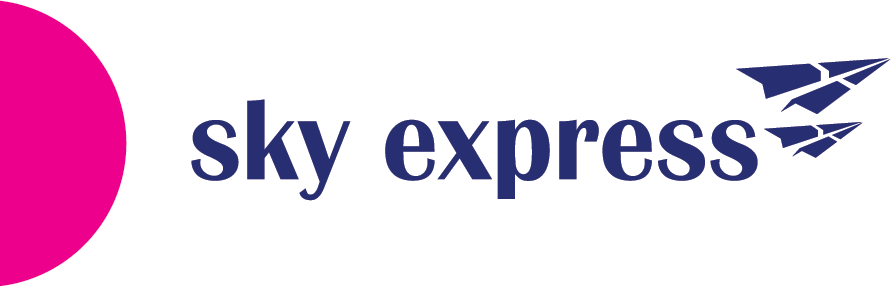                                                                                                                                        www.skyexpress.grΠροςΠρόεδρο Πανελλήνιας Ομοσπονδίας Εργαζομένων Δημοσίων Νοσοκομείων, κ. Μ. Γιαννάκο13/4/2020Αξιότιμε Κύριε Πρόεδρε, Τις μέρες αυτές της μεγάλης δοκιμασίας για όλη την ανθρωπότητα, ο αγώνας των εργαζόμενων στα νοσοκομεία έχει προκαλέσει τον θαυμασμό και την συγκίνηση όλων μας. Ιδιαίτερα των εργαζόμενων στις Μονάδες Εντατικής Θεραπείας (ΜΕΘ) που βρίσκονται στην πρώτη γραμμή.Θέλοντας να δείξουμε εμπράκτως την ευγνωμοσύνη μας προς τους ανθρώπους αυτούς η Sky Express, μαζί με τις πιο θερμές ευχαριστίες της, προσφέρει σε κάθε εργαζόμενο σε ΜΕΘ ένα δωρεάν αεροπορικό εισιτήριο μετ’ επιστροφής για οποιονδήποτε από τους 34 προορισμούς της εταιρείας μας σε όλη την Ελλάδα.Η δωρεά μας αφορά το σύνολο των εργαζόμενων σε ΜΕΘ (ιατρούς, νοσηλευτές, διοικητικό-υποστηρικτικό προσωπικό), ισχύει για όλο το 2020 και είναι το λιγότερο που μπορούμε να κάνουμε για όσους καθημερινά κάνουν περήφανους όλους τους Έλληνες. Παρακαλούμε να ενημερώσετε με τη σειρά σας τα μέλη σας και προσδοκούμε στην καλύτερη δυνατή συνεργασία μας για την υλοποίησή της. Με εκτίμηση, Θεόδωρος Κροκίδας Πρόεδρος Sky Express Κτίριο 48 // Διεθνής Αερολιμένας Αθηνών «Ελ. Βενιζέλος» // ΤΚ 19019 // ΣπάταΤ +30 215 215 6510 • Ε info@skyexpress.gr